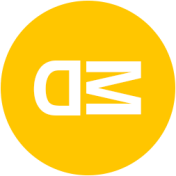 DAVID
MARTINUX DESIGNER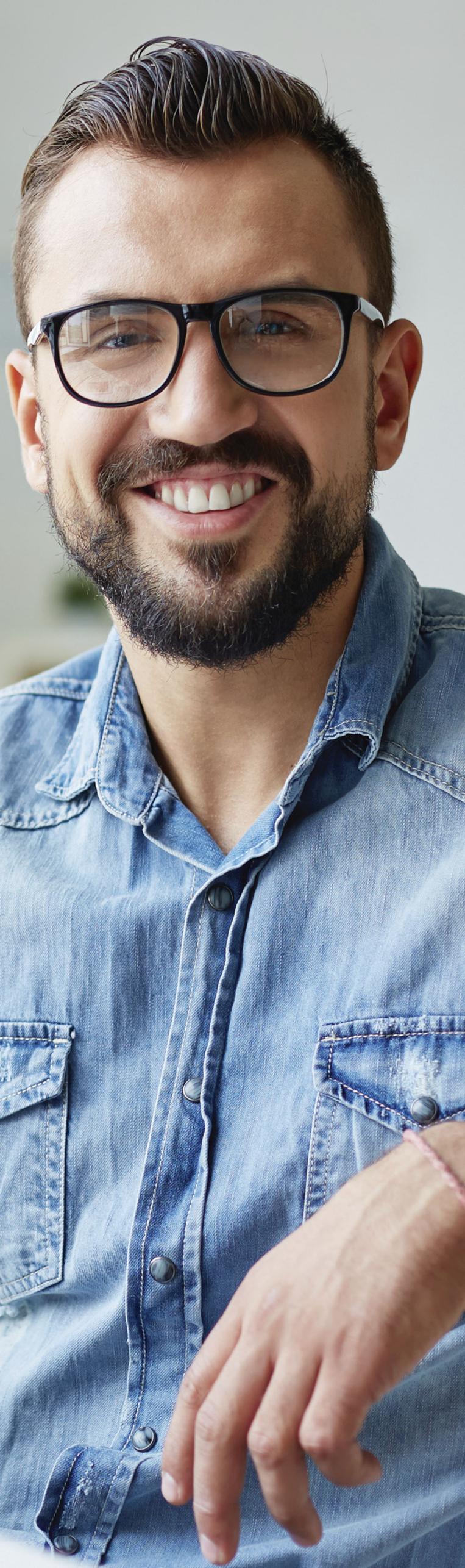       (786) 979-22222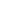     xxxx@awesome.com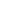 DAVID
MARTINUX DESIGNER